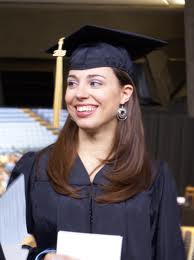 Reflection on Adult Phase 1: Finished Schooling & Living on Your Own:In this section you must address …What stood out to you?